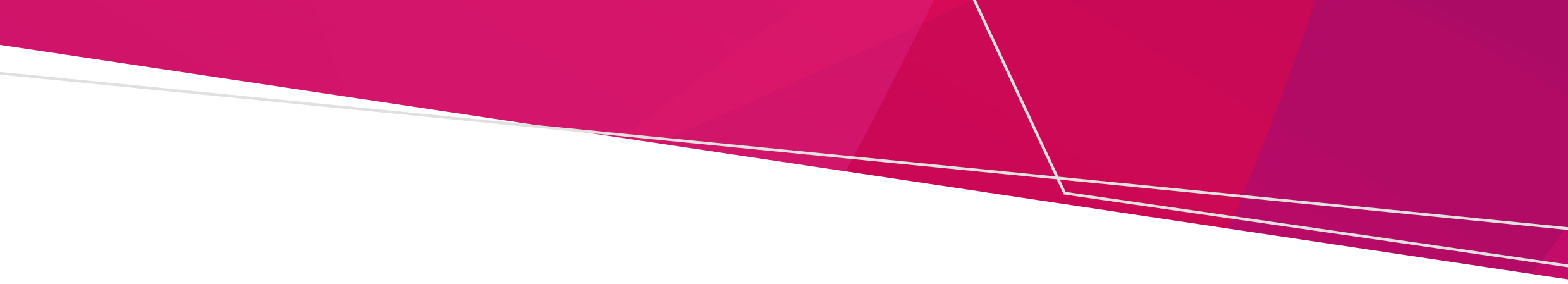 ContentsPurpose	1Important information for Victorian secondary schools	1Year 7 students  	1Year 10 students	1Roles and Responsibilities	2Local council immunisation service	2Secondary school	3Agreement	4PurposeThis agreement is to acknowledge the roles and responsibilities between the school and the local council immunisation service to deliver the Secondary School Immunisation Program. Important information for Victorian secondary schoolsThe Secondary School Immunisation Program offers free vaccinations provided by the National Immunisation Program each year to students in Year 7 and Year 10. Students will have the opportunity to receive the following:Year 7 students   Diphtheria-tetanus-whooping cough (pertussis) - single injection Human papillomavirus (HPV) – two injections, spaced a minimum of six months apart.Year 10 studentsMeningococcal ACWY – single injection. Roles and ResponsibilitiesLocal council immunisation serviceLocal councils are required under the Public Health and Wellbeing Act 2008 to provide immunisation services to children living or being educated within their municipal district. Local councils coordinate and deliver immunisation services to secondary schools either directly, or through a contracted immunisation provider, usually a health service. Immunisation provider role and responsibilitiesSecondary schoolSchool role and responsibilitiesThere are three key steps for schools to action at the commencement of the school year:School immunisation co-ordinator to read and be familiar with instructions in the Secondary School Immunisation Program A guide for Schools available at <https://www2.health.vic.gov.au/public-health/immunisation/vaccination-adolescents/secondary-school>Send a collection statement to parents/guardians that informs them that their contact details will be transferred to local council unless they request otherwise.Transfer contact details data to local council. Resources including a data extraction tool to make the transfer of data simple, quick and secure, are available at <https://www2.health.vic.gov.au/public-health/immunisation/vaccination-adolescents/secondary-school>What information does the local council need?Schools provide the following basic student and parent/guardian contact information: student name  date of birth  gender   year level and class group   parent/guardian contact detailslanguage(s) spoken at home.  The Public Health and Wellbeing Regulations 2019 authorise schools to provide the above student and parent information to local council for the purposes of delivering the Victorian Secondary School Immunisation Program. For further information see the immunisation section of the Department of Education and Training policy and advisory library.Why do schools provide this information?To improve communication with parents/guardians regarding their child’s vaccination needs.   To ensure all eligible students are offered the opportunity to access free vaccinations at school.  To reduce the administrative burden on school staff to follow-up vaccination consent forms.To eliminate manual data entry processes.Further information for schoolsGo to the Department of Health website to access:Collection Statement to be issued to all parents/guardians of students in Year 7 and Year 10 during the first week of Term One, annually.Sample newsletter articles about the secondary school immunisation program.Translated vaccination information and consent forms.A range of immunisation resources to assist in the coordination of the Secondary School Immunisation Program.Agreement Secondary School Immunisation ProgramAnnual agreement between the local council and the secondary schoolCoordinateConsentService deliveryInitiate and maintain contact with schoolsProvide schools with Council’s email and contact details Plan school vaccination dates with schools Provide secondary school vaccination program agreement to schoolsDeliver consent forms and resources for schools to distribute Collect returned and collated consent formsReview consent forms for completeness and eligibilityFollow up non-returned, incomplete, or incorrectly completed consent formsObtain telephone consent from parent or guardians where appropriate (Authorised Nurse Immunisers only)Ensure students are eligible to receive vaccines on the dayMonitor students for a minimum 15 minutes after vaccinationRespond to and manage adverse reactions following immunisationReport adverse reactions following immunisation to vaccine(s) to SAEFVICInform the school immunisation coordinator and parents/guardians of any incidents occurring during immunisation dayFollow up students who have missed vaccine(s)Record and report immunisation encounters to the Australian Immunisation Register DET, Policy and Advisory Library (PAL): Supporting the Victorian Secondary School Immunisation ProgramSecondary schools play an important role in supporting immunisation by forming an effective relationship with their local council and ensuring effective facilitation of their school's immunisation program.Schools are encouraged to:appoint a school immunisation coordinator to manage the school's vaccine programconsider a written agreement with the local council immunisation service regarding the programensure the school immunisation coordinator liaises with the immunisation provider in the local municipalitysupport the distribution and collection of all vaccine consent forms and obtain completed forms from parents and guardiansmake use of immunisation resources for secondary schools available from the Department of Health  and your local immunisation provider to assist with communication to students, parents, teachers and the wider school community about school-aged vaccinesensure appropriate resources and environments are available for the program to run smoothlyFor information on the current schedule of vaccines delivered as part of the secondary school vaccine program, visit the National Immunisation Program Schedule.Further information:  <https://www2.education.vic.gov.au/pal/immunisation/policy>Local council immunisation serviceSecondary schoolLocal council name:School/Campus name:Phone no.:Phone no.:Email:Email:Contact name:Contact name (immunisation coordinator / Principal):Signature:Signature:Date:Date:To receive this document in another format, email Immunisation Unit <immunisation@health.vic.gov.au>. Authorised and published by the Victorian Government, 1 Treasury Place, Melbourne.© State of Victoria, Australia, Department of Health, October 2021.Available at Resources for secondary schools - SSIP <https://www2.health.vic.gov.au/public-health/immunisation/vaccination-adolescents/secondary-school>